29 Temat: Jezus historiiPozabiblijne świadectwa historyczności Jezusażycie Jezusa z Nazaretu i jego prawdziwość jako sens chrześcijaństwa; rzymskie i żydowskie dokumenty potwierdzające historyczność Jezusa;źródła wskazujące elementy nauki chrześcijańskiej, głoszonej przez pierwszych wyznawców Chrystusa;prawdziwość życia ziemskiego Jezusa jako świadectwo dla tych, którzy poddają je w wątpliwość.1.Pomyśl! Skąd czerpiemy wiedzę o życiu ludzi w minionych wiekach? Jak można udowodnić, że ktoś naprawdę istniał? Czy informacje, które możemy zdobyć, są prawdziwe, wiarygodne? Aby poznać przeszłość korzystany ze źródeł historycznych. Przypomnij sobie podział żrodeł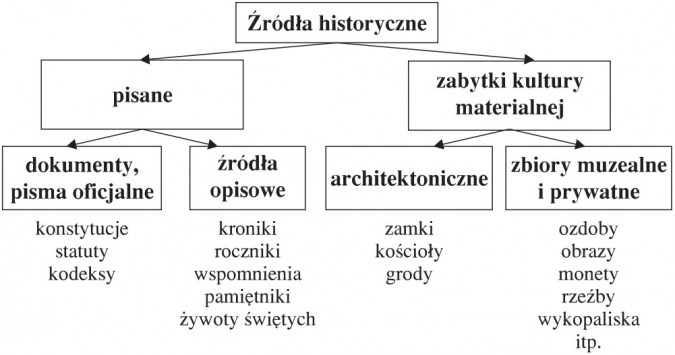 Skupimy się na źródłach pisanych – opisowych2.Zapoznaj się z prezentacją  https://www.youtube.com/watch?v=jUAbVCacJB8Po obejrzeniu prezentacji, wykonaj w zeszycie notatkę; wypisz jakie to źródła, kto jest ich autorem (kiedy żył, w jakich okolicznościach tworzył); i co te źródło opisuje…Źródła biblijne:Źródła pozabiblijne:rzymskie żydowskieZwróć uwagę na wiarę autorów analizowanych tekstów (czy byli chrześcijanami?). 4. Uczniowie zastanawiają się nad wiarygodnością czytanych tekstów – który ich zdaniem jest wiarygodny i dlaczego? Uczniowie odpowiadają pisemnie na list zamieszczony w podręczniku, ewentualnie wykonują polecenia z podręcznika (jeśli nie były wykonane na lekcji).pieśń: https://www.youtube.com/watch?v=k1REkbHNyOkNotatka do odesłania do 27 kwietniaKARTA PRACY: Zostań badaczem źródeł. Teksty modlitw mogą być zaliczane do źródeł. Ukazują też historię myśli danej religii, jak i rozwój danej wiary. Wasze zadanie dotyczy modlitwy, której tytuł wpisany w drugiej kolumnie. Zrób krótki opis historyczny – jak, gdzie i kiedy powstała, dlaczego. Wpisz (wklej) tekst modlitwy – oznacz warstwy słów, które powstały na Soborze Nicei, innym kolorem tekst z Soboru w Konstantynopolu.Następnie wpasuj artykuły z dwóch kolumn, tak aby wersy pasowały do siebie- mówiły o tym samym (początek , dla przykładu jest zrobiony).Prace z tabel do odesłania do 6 maja30 Temat: Dobra Nowina o Jezusie.Orędzie poszczególnych Ewangelii.Ewangelie, autorzy, czas, okoliczności i etapy spisywania poszczególnych ksiąg;Pierwotni adresaci każdej z Ewangelii, specyfika księgi;Ewangelia  żywe Słowa Chrystusa;Piosenka Mój Mistrzu https://www.youtube.com/watch?v=qVjYNHXj0mUStwórz w zeszycie definicję EWANGELIAEwangelia – (greckie euangėlion "dobra nowina"); zbiorowa, ale jednostkowa nazwa ksiąg opisujących życie i nauki Chrystusa spisanych przez ewangelistów w "Nowym Testamencie"; zapowiedź zbawienia i Królestwa Bożego na ziemi, głoszona przez Apostołów w Ewangelii1 TABELAPrzypomnij sobie fragmenty Ewangelii. Na pewno dostrzegasz, że  wszystkie opowiadają o tym samym wydarzeniu. Mimo podobieństw jednak przekazy się różnią. Autorzy zwracają uwagę na różne okoliczności i fakty, na inne osoby i aspekty wydarzeń? Inaczej opisują Jezusa. Dlaczego tak się dzieje? 2 TABELA – do zeszytuhttps://www.youtube.com/watch?v=w6cH95s4iZ0Na podstawie prezentacji;  treści z podręcznika (temat 30) wypełnij tabele. Warto też skorzystać z informacji zawartych we Wstępach do Ewangelii (znajdziecie je w Internecie lub w klasycznych wersjach książkowych). Zwróć szczególną uwagę na pierwotnych odbiorców danej Ewangelii. Jest to bardzo ważna kwestią – wpływa ona zasadniczo na sposób opisywania Pana JezusaTABELA 3 – zeszyt (nie musi być w formie tabeli)Odpowiedz na pytanie, kim jest Jezus? Jaką prawdę o Jezusie autor ukazał w napisanej przez siebie Ewangelii?Modlitwa – fragment z Listu do Hebrajczyków ; Hbr 4, 2.7.12–13.„I myśmy otrzymali dobrą nowinę, jak i tamci, lecz tamtym słowo usłyszane nie było pomocne, gdyż nie łączyli się przez wiarę z tymi, którzy je usłyszeli. Bóg na nowo wyznacza pewien dzień – „dzisiaj” – po upływie dłuższego czasu, mówiąc przez Dawida, jak to przedtem zostało powiedziane: Dziś, jeśli głos Jego usłyszycie, nie zatwardzajcie serc waszych! Żywe bowiem jest słowo Boże, skuteczne i ostrzejsze niż wszelki miecz obosieczny, przenikające aż do rozdzielenia duszy i ducha, stawów i szpiku, zdolne osądzić pragnienia i myśli serca. Nie ma stworzenia, które by było przed Nim niewidzialne, przeciwnie, wszystko odkryte i odsłonięte jest przed oczami Tego, któremu musimy zdać rachunek.”Notatki do odesłania do 30 kwietniaSKŁAD APOSTOLSKI.SYMBOL NICEJSKO - KONSTANTYNOPOLITAŃSKIKrótki rys historyczny: Tzw. Symbol Apostolski jest jednym z najstarszych chrześcijańskich wyznań wiary przekazanych przez źródła pisane. Pochodzi z około II w. po Chrystusie, przypuszczalnie był formułą chrzcielną stosowaną w Rzymie. Nazwę Symbol Apostolski nadał tekstowi Ambroży z Mediolanu w II poł. IV w. Tekst oznaczony na zielono znajduje się w starszej, łacińskiej wersji, fragmenty oznaczono na żółto znajdują się w późniejszej wersji greckiej.Krótki rys historyczny:„Wierzę w Boga,  Ojca wszechmogącego,Stworzyciela nieba i ziemi. I w Jezusa Chrystusa, Syna Jego jedynego, Pana naszego,  który się począł z Ducha Świętego, narodził się z Maryi Panny. Umęczon pod Ponckim Piłatem, ukrzyżowan, umarł i pogrzebion. Zstąpił do świata umarłych. Trzeciego dnia zmartwychwstał. Wstąpił na niebiosa, siedzi poprawicy Boga Ojca wszechmogącego. Stamtąd przyjdzie sądzić żywych i umarłych. Wierzę w Ducha Świętego, święty Kościół powszechny, społeczność świętych, grzechów odpuszczenie, ciała zmartwychwstanie, żywot wieczny.”Wierzę w jednego Boga, Ojca wszechmogącego,  Stworzyciela nieba i ziemi, wszystkich rzeczy widzialnych i niewidzialnych.I w jednego Pana Jezusa Chrystusa, Syna Bożego Jednorodzonego, który z Ojca jest zrodzony przed wszystkimi wiekami.
Bóg z Boga, światłość ze światłości.
Bóg prawdziwy z Boga prawdziwego.
Zrodzony, a nie stworzony, współistotny Ojcu, a przez Niego wszystko się stało.
On to dla nas, ludzi, i dla naszego zbawienia zstąpił z nieba.
I za sprawą Ducha Świętego przyjął ciało z Maryi Dziewicy, i stał się człowiekiem.
Ukrzyżowany również za nas, pod Poncjuszem Piłatem został umęczony i pogrzebany.
I zmartwychwstał dnia trzeciego, jak oznajmia Pismo.
I wstąpił do nieba; siedzi po prawicy Ojca.
I powtórnie przyjdzie w chwale sądzić żywych i umarłych: a królestwu Jego nie będzie końca.
Wierzę w Ducha Świętego, Pana i Ożywiciela, który od Ojca i Syna pochodzi.
Który z Ojcem i Synem wspólnie odbiera uwielbienie i chwałę; który mówił przez proroków. Wierzę w jeden, święty, powszechny i apostolski Kościół.
Wyznaję jeden chrzest na odpuszczenie grzechów.
I oczekuję wskrzeszenia umarłych.
I życia wiecznego w przyszłym świecie.„Wierzę w Boga, Wierzę w jednego Boga,Ojca wszechmogącego,Ojca wszechmogącego, Stworzyciela nieba i ziemi.Stworzyciela nieba i ziemi, wszystkich rzeczy widzialnych i niewidzialnych.I w Jezusa ChrystusaI w jednego Pana Jezusa Chrystusa, LP.EWANGELIADO WYSŁUCHANIADO PRZECZYTANIASIGLA1.według św. Mateuszahttp://www.biblijni.pl/Mt,28,1-8https://biblia.deon.pl/rozdzial.php?id=364Mt, 28, 1-82.według św. Markahttp://www.biblijni.pl/Mk,16,1-8https://biblia.deon.pl/rozdzial.php?id=315Mk, 16, 1-83.według św. Łukaszahttp://www.biblijni.pl/%C5%81k,24,1-11https://biblia.deon.pl/rozdzial.php?id=339Łk, 24, 1-114.według św. Janahttp://www.biblijni.pl/J,20,1-10 https://biblia.deon.pl/rozdzial.php?id=359J, 20, 1-10Autor Ewangelii Kim był Do kogo jest adresowana Język, w jakim została napisana Symbol ewangelisty Czas powstania EwangeliiEwangelia wg św. Mateusza Ewangelia wg św. Marka Ewangelia wg św. Łukasza Ewangelia wg św. Jana